PuTTY Configuration for TCP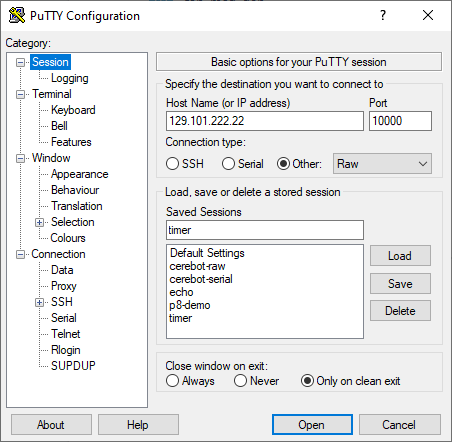 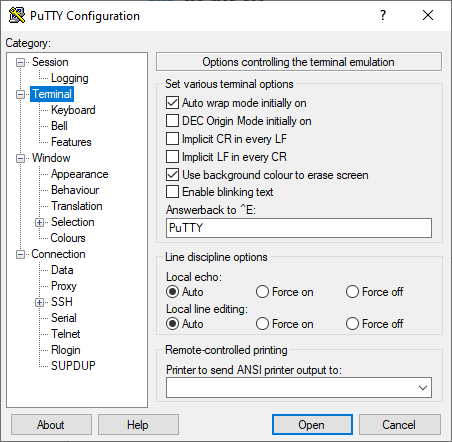 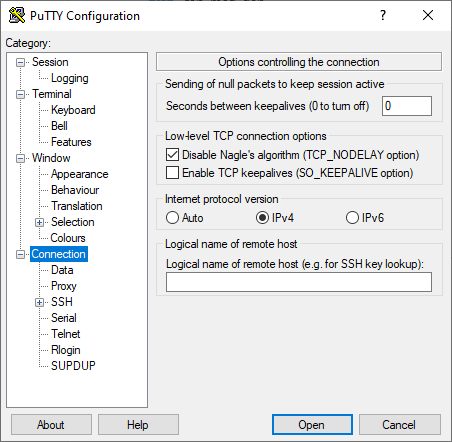 